DECEMBER IN THEGARDENAT BOOYONGWHAT’S HAPPENINGIt’s been a very dry Winter at Booyong and this has been reflected in the state of the Vegetable garden and Orchard. The Herb garden soil is in great shape and when I refreshed it with herbs recently I noticed several happy and healthy worms. This is perhaps due to the kitchen compost we added to the garden before plantingThe bell peppers that we were gifted by our lovely neighbour Anne have been recently planted in the other half of the old water tank in the Orchard. When we last visited we noticed they were not doing too well. Something has been eating them and the soil is very dry despite lots of watering. This month, we’ve added a bike wheel and some netting and will begin to work on the soil soon. The Persimmons are a plenty and the tree has been netted with black netting. Sadly two native birds were caught in there and died so we will use white netting in the future. We are very much looking forward to tasting our first persimmons next month. We’ve had our first pomegranate flowers appear, as well as two pears which were very exciting and the pepino berry bush is growing well. Our Pecan trees are covered in lovely lush leaves and there are some Macadamia nuts on the nut trees. 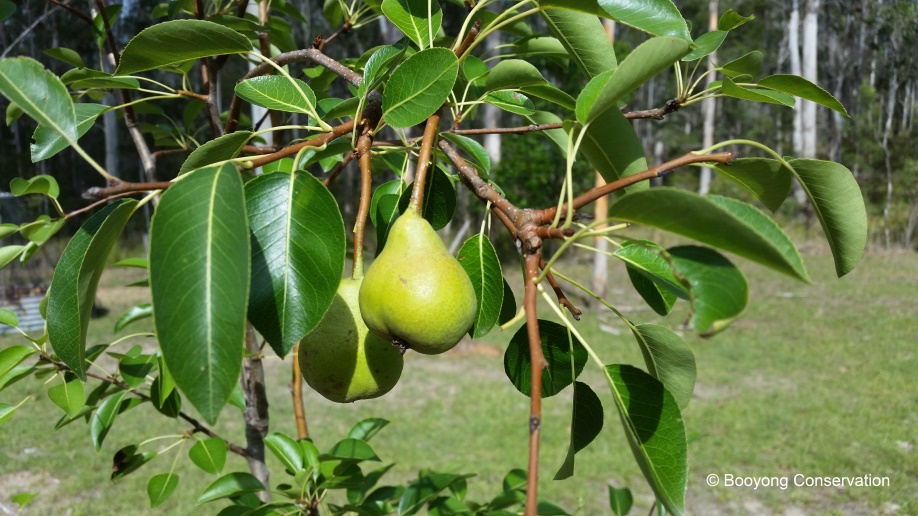 Sadly, the grapes have been eaten and whilst we have placed two posts to create something for them to grow on we are yet to wire and protect this plant. Perhaps we’ll be better prepared next year. SEWING SEEDSSow pumpkins, zucchinis and winter squash, fennel, chicory and any remaining Summer seeds you have.Sow asparagus seedsPLANTPlant out cucumber, sweetcorn, melon and tomato seedlingsPlant any herbs you have grown from seedROUTINE CAREWater regularly and keep weeds at bayThin our new seedlings if they are overcrowdedSpread mulch around plants to help retain moistureTie up supports for runner beansFeed asparagus but don’t cut down till autumnNet cabbages and other brassicas to protect from caterpillars and birdsHARVESTINGPeas and Broad beansNew potatoes, onions, carrots and turnips, as well as beetrootsContinue harvesting Rhubarb and artichokes as well as saladLift all garlic and lay the bulbs out to dry